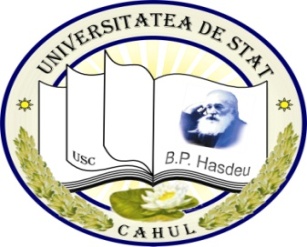 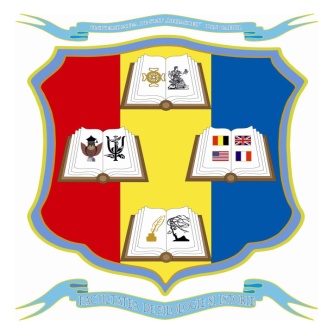 Facultatea de Ştiinţe Umaniste şi Pedagogice  ORARUL CURSURILORPENTRU CICLUL I  LICENŢĂAnul de studii 2022-2023Semestrul I01.09.2022 – 02.09.2022COORDONAT:				                                                                                                                 APROBAT:                                                                                                                                                                                                                                        dr., conf.univ., Chiciuc Ludmila ___________                                         ____________dr., conf. univ., Grosu LilianaProrector pentru activitate didactică,        	                                         Decanul Facultăţii Ştiinţe Umaniste şi Pedagogicecalitate şi parteneriate de formare profesională          LuniFE 2201 aud. 208Anul IFR 2201  aud. 322Anul IIEC 2201   aud. 207Anul IPP 2201  aud. 221Anul ILuni1800-0930Luni20940-1110Luni31130--1300Marţi1800-0930Marţi20940-1110Marţi31130--1300Miercuri1800-0930Miercuri20940-1110Miercuri31130--1300Joi1800-0930Modul: Limba Engleză Contemporană ILimbă engleză și comunicare (seminar)Colodeeva L.,  dr., conf. univ. Literatura veche sec. XIV-XVII (curs)Balțatu L., dr., conf. univ.Istoria lumii antice (curs) Ghelețchi I., dr., lect.univPsihologia generală (curs)Vrabie S., dr., lect. univ.Joi20940-1110Modul: Limba Engleză Contemporană ILimbă engleză și comunicare (seminar)Colodeeva L.,  dr., conf. univ.Literatura veche sec. XIV-XVII (curs)Balțatu L., dr., conf. univ.Istoria lumii antice (curs) Ghelețchi I., dr., lect.univ.Psihologia generală (curs)Vrabie S., dr., lect. univ.Joi31130--1300Modul: Limba Engleză Contemporană IFonetica limbii engleze (seminar)Para I., asist. univ.Fonetica limbii române (curs)Petcu V., dr., conf.univ.Bazele educației civiceChiciuc L., dr., conf. univ.Management educațional (curs)Mihăilescu N.,  dr., conf. univ.  Vineri1800-0930M o d u l: F  u  n  d  a  m  e  n  t  e  l  e   p  e  d  a  g  o  g  i  e  i  (online)P e d a g o g i a   g e n e r a l ă (curs)Clichici V., dr., conf. univ.M o d u l: F  u  n  d  a  m  e  n  t  e  l  e   p  e  d  a  g  o  g  i  e  i  (online)P e d a g o g i a   g e n e r a l ă (curs)Clichici V., dr., conf. univ.M o d u l: F  u  n  d  a  m  e  n  t  e  l  e   p  e  d  a  g  o  g  i  e  i  (online)P e d a g o g i a   g e n e r a l ă (curs)Clichici V., dr., conf. univ.Pedagogia generală şi teoria educației (curs)Axentii I., dr., conf. univ.     Vineri20940-1110M o d u l: F  u  n  d  a  m  e  n  t  e  l  e   p  e  d  a  g  o  g  i  e  i  (online)P e d a g o g i a   g e n e r a l ă (curs)Clichici V., dr., conf. univ.M o d u l: F  u  n  d  a  m  e  n  t  e  l  e   p  e  d  a  g  o  g  i  e  i  (online)P e d a g o g i a   g e n e r a l ă (curs)Clichici V., dr., conf. univ.M o d u l: F  u  n  d  a  m  e  n  t  e  l  e   p  e  d  a  g  o  g  i  e  i  (online)P e d a g o g i a   g e n e r a l ă (curs)Clichici V., dr., conf. univ.Pedagogia generală şi teoria educației (curs)Axentii I., dr., conf. univ.Vineri31130--1300Cultura și civilizația engleză (curs)(online)Colodeeva L.,  dr., conf. univ.LuniFR 2101  aud. 202Anul IIPP 2101  aud. 134Anul IIIEC 2101  aud. 204Anul IIFE 2101  aud. 328Anul IILuni1800-0930Luni20940-1110Luni31130--1300Marţi1800-0930Marţi20940-1110Marţi31130--1300Miercuri1800-0930Miercuri20940-1110Miercuri31130--1300Joi1800-0930Modul: Educația artistico-plasticăTeoria și metodologia educației plastice (curs)Lungu P., dr., conf. univ.Istoria românilor epoca medievală (curs)Chiciuc L., dr., conf. univ.Introducere în germanistică (curs)Pintilii A.,  dr., conf. univ.Joi20940-1110C.S. „M. Eminescu și Gr. Vieru”  (curs)Grosu L.,  dr., conf. univ.Modul: Educația artistico-plasticăTeoria și metodologia educației plastice (curs)Lungu P., dr., conf. univ.Istoria românilor epoca medievală (seminar)Frangopol C., asist. univ.Didactica limbii engleze+ TIC (curs)Pușnei I.,  dr., conf. univ.Joi31130--1300C.S. „M. Eminescu și Gr. Vieru”  (curs)Grosu L.,  dr., conf. univ.Psihologia pedagogică (curs)Vrabie S., dr., lect. univ.Modul: Viața și sănătatea – valori personale și socialeMediul și sănătatea (curs)Ghelețchi I., dr., lect.univ.Didactica limbii engleze+ TIC (curs)Pușnei I.,  dr., conf. univ.Vineri 1800-0930   Istoria literaturii române (interbelica)  (curs)Balțatu L.,  dr., conf. univ.  Modul: Educația artistico-plasticăTeoria și metodologia educației plastice (curs)Lungu P., dr., conf. univ.Istoria medievală universală (curs)Ghelețchi I., dr., lect.univ.Modul: Limba Engleză Contemporană IIMorfologia limbii engleze (seminar)Pușnei I.,  dr., conf. univ.Vineri 20940-1110.S. „M. Eminescu și Gr. Vieru”  (curs)Grosu L.,  dr., conf. univ. Strategii interactive în procesul de învățământ (curs)Mihăilescu N.,  dr., conf. univ.   Istoria medievală universală (curs)Ghelețchi I., dr., lect.univ.Metode şi tehnici de elaborare a tezelor (seminar)Pușnei I.,  dr., conf. univ.Vineri 31130--1300Didactica limbii și literaturii române (curs)Petcu V.,  dr., conf. univ.Strategii interactive în procesul de învățământ (curs)Mihăilescu N.,  dr., conf. univ.Istoria românilor epoca medievală (curs)Chiciuc L., dr., conf. univ.Modul: Limba Engleză Contemporană IILimbă engleză și comunicare (seminar)Para I.,  dr., asist. univ.LuniFE 2001  aud. 219Anul IIIPP 2001  aud. 218Anul IIIFR  2001   aud. 326Anul IIILuni1800-0930Luni20940-1110Luni31130--1300Marţi1800-0930Marţi20940-1110Marţi31130--1300Miercuri1800-0930Miercuri20940-1110Miercuri31130--1300Joi1800-0930Joi20940-1110D  e  s  t  i  n  u  l    e  u  r  o  p  e  a  n    a l    R  e  p  u  b  l  i  c  i  i    M o  l  d  o  v  a   (curs)Chiciuc L., dr., conf.univ.D  e  s  t  i  n  u  l    e  u  r  o  p  e  a  n    a l    R  e  p  u  b  l  i  c  i  i    M o  l  d  o  v  a   (curs)Chiciuc L., dr., conf.univ.D  e  s  t  i  n  u  l    e  u  r  o  p  e  a  n    a l    R  e  p  u  b  l  i  c  i  i    M o  l  d  o  v  a   (curs)Chiciuc L., dr., conf.univ.Joi31130--1300Istoria literaturii americane (curs)Colodeeva L., dr., conf. univ.Teoria și metodologia educației muzicale în învățământul primar (seminar)Milici-Suverjan G., asist. univ.Stilistica și cultivarea limbii române (curs)Luchianciuc N., asist.univ.Vineri 1800-0930Limbaj mass-media (seminar)Colodeeva L., dr., conf. univ.Teoria și metodologia limbii și literaturii române II (curs)Petcu V., dr., conf. univ.Postmodernismul  (curs)Grosu L.,  dr., conf. univ.Vineri 20940-1110Bazele traductologiei (curs)Colodeeva L., dr., conf. univ.Teoria și metodologia limbii și literaturii române II (curs)Petcu V., dr., conf. univ.Istoria literaturii universale (curs)Balțatu L., dr., conf. univ.Vineri 31130--1300Istoria limbii engleze (curs)Pintilii A., dr., conf. univ.Educația incluzivă (curs)Vrabie S., dr., lect. univ.Istoria literaturii universale (curs)Balțatu L., dr., conf. univ.LuniFEF 1901,  aud. 330Anul IVPP 1901  aud. 129Anul IVLuni1800-0930Luni20940-1110Luni31130--1300Marţi1800-0930Marţi20940-1110Marţi31130--1300Miercuri1800-0930Miercuri20940-1110Miercuri31130--1300Joi1800-0930Modul: Lingvistica aplicată Fonetica teoretică (curs)Pușnei I., dr., conf. univ.Joi20940-1110Discursul și comunicarea publică în limba engleză (curs)Pintilii A., dr., conf. univ.Metodologia activităților extracurriculareMihăilescu N.,  dr., conf. univ.Joi31130--1300Discursul și comunicarea publică în limba engleză (curs)Pintilii A., dr., conf. univ.Teoria și metodologia educației tehnologice (curs)Lungu P., dr., conf. univ.Vineri 1800-0930Modul: Lingvistica aplicată Gramatica teoretică (curs)Pintilii A., dr., conf. univ.Consiliere și educația familiei (curs)Vrabie S., asist. univ.Vineri 20940-1110Modul: Lingvistica aplicată Gramatica teoretică (curs)Pintilii A., dr., conf. univ.Teoria și metodologia educației tehnologice (curs)Lungu P., dr., conf. univ.Vineri 31130--1300Modul: Lingvistica aplicată Fonetica teoretică (curs)Pușnei I., dr., conf. univ.Teoria și metodologia educației tehnologice (curs)Lungu P., dr., conf. univ.